Bupati Kotabaru salurkan Bantuan bagi Korban Tanah Longsor di Desa Maradapan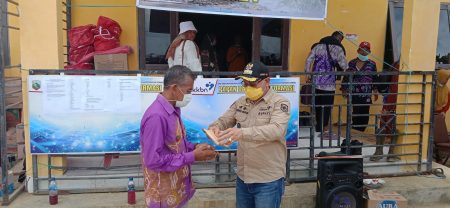 Sumber gambar:
https://kalselpos.com/2021/12/05/bupati-kotabaru-salurkan-bantuan-bagi-korban-tanah-longsor-di-desa-maradapan/Bupati Kotabaru H Sayed Jafar Alaydrus, SH bersama Dandim 1004/Kotabaru, perwakilan Lanal, Satpolair, Kabag Op Polres setempat dan perwakilan Kementerian Sosial RI serta rombongan yang lain bersama-sama bertolak menuju Desa Maradapan Kecamatan Pulau Sembilan Kabupaten Kotabaru untuk menyerahkan bantuan bagi warga yang terkena musibah tanah longsor yang terjadi tepatnya, Senin (29/11) lalu.Dengan menggunakan kapal cepat Bangau, Jumat (3/12) sore kemarin Bupati bersama rombongan berangkat menuju Desa Maradapan dengan membawa 30 ton atau 500 paket sembako serta barang logistik lainnya.Bupati H Sayed Jafar menyampaikan, tanah longsor di Pulau Sembilan ini adalah kedua kalinya terjadi ini dikarenakan faktor tanah yang gembur dan hanya ditanami pohon pisang oleh warga sehingga akarnya tidak kuat untuk menahan tanah.“Agar tidak terulang lagi kejadian yang serupa maka nanti kita akan koordinasikan pada pihak pertanian jenis tanaman apa yang cocok untuk dilereng seperti ini dengan akar yang kuat untuk menahan tanah namun tanaman tersebut tentunya juga akan bisa menghasilkan buat warga,” ujar Bupati H Sayed Jafar“Untuk tanaman pohon pisang sebagai penghasil bagi warga tetap akan ditanamkan tetapi hanya didataran rendah saja tidak lagi dilereng gunung seperti sekarang ini,” ungkapnya.Selain warga di Desa Maradapan Bupati juga menyerahkan bantuan sembako 100 paket bagi warga Desa Marabatuan.Untuk diketahui bersama dalam musibah tanah longsor ini mengakibatkan 47 buah rumah rusak berat, 8 buah rusak ringan, dan 18 buah terdampak longsor termasuk sekolah dan tidak ada korban jiwa dalam musibah ini.Penyeran bantuan ini bertempat di Halaman Kontor Desa Maradapan yang juga dijadikan sebagai posko tanggap darurat, dimana bantuan tersebut serahakan secara simbolis oleh Bupati dan perwakilan dari Kemensos RI.Sumber berita:https://kalselpos.com/2021/12/05/bupati-kotabaru-salurkan-bantuan-bagi-korban-tanah-longsor-di-desa-maradapan/, Bupati Kotabaru salurkan Bantuan bagi Korban Tanah Longsor di Desa Maradapan, 5 Desember 2021. https://wartaniaga.com/2021/12/bupati-kotabaru-salurkan-bantuan-untuk-korban-longsong-di-kepulau-sembilan/, Bupati Kotabaru Salurkan Bantuan untuk Korban Longsong di Kepulau Sembilan, 5 Desember 2021. Catatan Berita:Peraturan Menteri Dalam Negeri Nomor 32 Tahun 2011 Tentang Pedoman Pemberian Hibah dan Bantuan Sosial Yang Bersumber Dari Anggaran Pendapatan dan Belanja Daerah  Pasal 1 angka 15 mendefinisikan Bantuan Sosial sebagai pemberian bantuan berupa uang/barang dari pemerintah daerah kepada individu, keluarga, kelompok dan/atau masyarakat yang sifatnya tidak secara terus menerus dan selektif yang bertujuan untuk melindungi dari kemungkinan terjadinya resiko sosial, dan menjelaskan resiko sosial dalam pasal 1 angka 16 sebagai resiko sosial adalah kejadian atau peristiwa yang dapat menimbulkan potensi terjadinya kerentanan sosial yang ditanggung oleh individu, keluarga, kelompok dan/atau masyarakat sebagai dampak krisis sosial, krisis ekonomi, krisis politik, fenomena alam dan bencana alam yang jika tidak diberikan belanja bantuan sosial akan semakin terpuruk dan tidak dapat hidup dalam kondisi wajar. Pasal 22 ayat (1) menyatakan Pemerintah daerah dapat memberikan bantuan sosial kepada anggota/kelompok masyarakat sesuai kemampuan keuangan daerah, dan dilanjutkan pada Pasal 22 ayat (2) yang menyampaikan pemberian bantuan sosial  sebagaimana dimaksud pada ayat (1) dilakukan setelah memprioritaskan pemenuhan belanja urusan wajib dan urusan pilihan dengan memperhatikan asas keadilan, kepatutan, rasionalitas dan manfaat untuk masyarakat.  Kemudian mendeskripsikan anggota/kelompok masyarakat dalam Pasal 23 sebagai “individu, keluarga, dan/atau masyarakat yang mengalami keadaan yang tidak stabil sebagai akibat dari krisis sosial, ekonomi, politik, bencana, atau fenomena alam agar dapat memenuhi kebutuhan hidup minimum;” atau “lembaga non pemerintahan bidang pendidikan, keagamaan, dan bidang lain yang berperan untuk melindungi individu, kelompok, dan/atau masyarakat dari kemungkinan terjadinya resiko sosial.”Dalam Pasal 24, Pemberian Bantuan Sosial dipersyaratkan harus diberikan kepada calon penerima yang ditujukan untuk melindungi dari kemungkinan resiko sosial; Diberikan kepada calon penerima yang ditujukan untuk melindungi dari kemungkinan resiko sosial; Penerima Bantuan harus memiliki identitas yang jelas dan berdomisili dalam wilayah administratif pemerintahan daerah berkenaan; Pemberian Bantuan Sosial dilanjutkan pada tahun anggaran berikutnya atau diberhentikan melihat apakah Penerima Bantuan Sosial telah lepas dari Resiko Sosial; Secara singkat tujuan pemberian Bantuan Sosial meliputi rehabilitasi sosial, perlindungan sosial, pemberdayaan sosial, jaminan sosial, penanggulangan kemiskinan, dan penganggulangan bencana. Pada Pasal 25 disampaikan,  Rehabilitasi sosial sebagaimana dimaksud dalam Pasal 24 ayat (6) huruf a ditujukan untuk memulihkan dan mengembangkan kemampuan seseorang yang mengalami disfungsi sosial agar dapat melaksanakan fungsi sosialnya secara wajar.  Perlindungan sosial sebagaimana dimaksud dalam Pasal 24 ayat (6) huruf b ditujukan untuk mencegah dan menangani resiko dari guncangan dan kerentanan sosial seseorang, keluarga, kelompok masyarakat agar kelangsungan hidupnya dapat dipenuhi sesuai dengan kebutuhan dasar minimal.  Pemberdayaan sosial sebagaimana dimaksud dalam Pasal 24 ayat (6) huruf c ditujukan untuk menjadikan seseorang atau kelompok masyarakat yang mengalami masalah sosial mempunyai daya, sehingga mampu memenuhi kebutuhan dasarnya.  Jaminan sosial sebagaimana dimaksud dalam Pasal 24 ayat (6) huruf d merupakan skema yang melembaga untuk menjamin penerima bantuan agar dapat memenuhi kebutuhan dasar hidupnya yang layak.  Penanggulangan kemiskinan sebagaimana dimaksud dalam Pasal 24 ayat (6) huruf e merupakan kebijakan, program, dan kegiatan yang dilakukan terhadap orang, keluarga, kelompok masyarakat yang tidak mempunyai atau mempunyai sumber mata pencaharian dan tidak dapat memenuhi kebutuhan yang layak bagi kemanusiaan.  Penanggulangan bencana sebagaimana dimaksud dalam Pasal 24 ayat (6) huruf f merupakan serangkaian upaya yang ditujukan untuk rehabilitasi. Jenis dari Bantuan Sosial dijelaskan pada Pasal 26, dengan pengaturan sebagai berikut: Bantuan sosial dapat berupa uang atau barang yang diterima langsung oleh penerima bantuan sosial.  Bantuan sosial berupa uang sebagaimana dimaksud pada ayat (1) adalah uang yang diberikan secara langsung kepada penerima seperti beasiswa bagi anak miskin, yayasan pengelola yatim piatu, nelayan miskin, masyarakat lanjut usia, terlantar, cacat berat dan tunjangan kesehatan putra putri pahlawan yang tidak mampu.  Bantuan sosial berupa barang sebagaimana dimaksud pada ayat (1) adalah barang yang diberikan secara langsung kepada penerima seperti bantuan kendaraan operasional untuk sekolah luar biasa swasta dan masyarakat tidak mampu, bantuan perahu untuk nelayan miskin, bantuan makanan/pakaian kepada yatim piatu/tuna sosial, ternak bagi kelompok masyarakat kurang mampu. Peraturan Presiden Nomor 63 Tahun 2017 tentang Penyaluran bantuan Sosial Secara Non Tunai mengatur pemberian Bantuan Sosial sebisa mungkin diberikan dalam bentuk Non Tunai dengan ketentuan lebih detil pada Peraturan Dimaksud.